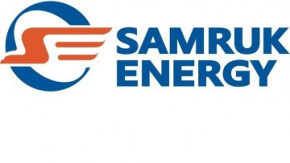 ОТЧЕТ АНАЛИЗ РЫНКА ЭЛЕКТРОЭНЕРГИИ И УГЛЯ КАЗАХСТАНАЯНВАРЬ-ИЮНЬ2020 ГОДАДЕПАРТАМЕНТ «РАЗВИТИЕ РЫНКА»Август, 2020г.РАЗДЕЛ IПроизводство электрической энергии в ЕЭС КазахстанаПо данным Системного оператора электростанциями РК в январе-июне 2020 года было выработано 53 502,6 млн. кВтч электроэнергии, что на 3% больше аналогичного периода 2019 года. Увеличение выработки наблюдалось во всех зонах ЕЭС Казахстана.млн. кВтчПроизводство электроэнергии по областям РКВ январе-июне 2020 года по сравнению с аналогичным периодом 2019 года производство электроэнергии значительно увеличилось (рост 20% и выше) в Костанайской, Туркестанской и Кызылординской областях. В то же время, снижение производства электроэнергии наблюдалось в Жамбылской и Восточно-Казахстанской областях. млн. кВтчПроизводство электроэнергии связанной генерациейЗа шесть месяцев 2020 года производство электроэнергии связанной генерацией составило 22,5млрд. кВтч, что превышает аналогичный период 2019 года (22,8млрд. кВтч). Вместе с тем, по сравнению с январем-июнем 2019 года доля связанной генерации незначительно увеличилась, и составила 49,6% от общего объема производства электроэнергии в РК. млн. кВтчОбъем производства электроэнергии энергопроизводящими организациями АО «Самрук-Энерго» за январь-июнь 2020 года составил 12 225,7млн. кВтч или увеличение на 5,2% в сравнении с показателями аналогичного периода 2019 года.млн. кВтчПотребление электрической энергии в ЕЭС КазахстанаПотребление электрической энергии по зонам и областямПо данным Системного оператора, в январе-июне 2020 года наблюдался рост в динамике потребления электрической энергии республики в сравнении с показателями января-июня 2019 года на 2%. Так, в северной зоне республики потребление увеличилось на 2%, в западной на 4% и в южной на 2%.млн. кВтчИтоги работы промышленности за январь-июнь 2020 года (экспресс-информация Комитета по статистике МНЭ РК)В январе-июне 2020г. по сравнению с январем-июнем 2019 года индекс промышленного производства составил 103,1%. Увеличение объемов производства зафиксировано в 14 регионах республики, снижение наблюдалось в Кызылординской, Мангистауской и Актюбинской областях.Изменение объемов промышленной продукции по регионамв % к соответствующему периоду предыдущего годаВ Северо-Казахстанской области отмечен рост добычи урановых руд, возросло производство нерафинированного рапсового масла, обработанного молока, сливочного масла и муки (111,4%).В Костанайской области увеличилась добыча железорудных концентратов, возросло производство муки, прутков и стержней из стали, золота в сплаве Доре, легковых и грузовых автомобилей (109,1%).В г.Нур-Султан возросло производство муки, безалкогольных напитков, аффинированного золота и дизельных локомотивов (107,9%).В Атырауской области за счет увеличения объемов добычи сырой нефти индекс промышленного производства составил 107,1%.В Акмолинской области возросла добыча медных и золотосодержащих концентратов, увеличилось производство муки, портландцемента, золота в сплаве Доре, необработанного золота и тракторов (106%).В Туркестанской области наблюдалось увеличение производство обработанного хлопка, нефтянного битума, товарного бетона и распределительных силовых щитов, и коробок (105,2%).В Алматинской области увеличилось производство кондитерских изделий и шоколада, безалкогольных напитков, сигарет, лекарств, монтажных панелей и приборных щитов (105,1%).В Западно-Казахстанской области из-за увеличения добычи газового конденсата индекс промышленного производства составил 104,6%.В Карагандинской области отмечен рост добычи медных и цинковых концентратов, возросло производство плоского проката, аффинированного золота, черновой и рафинированной меди (103,5%).В Жамбылской области возросла добыча золотосодержащих руд и фосфатного сырья, увеличилось производство ортофосфорной кислоты и фосфорных удобрений (101,5%).В г.Алматы увеличилось производство пива, лекарств, консервных банок из черных металлов и прочих алюминиевых металлических изделий (100,7%).В Павлодарской области увеличилась добыча медных концентратов, возросло производство части железнодорожных локомотивов, трамвайных моторных вагонов и подвижного состава (100,6%).В Восточно-Казахстанской области отмечен рост добычи золотосодержащих концентратов, увеличилось производство легковых и грузовых автомобилей (100,4%).В г.Шымкент возросло производство рафинированного подсолнечного масла, бензина, сжиженного пропана и бутана, лекарств и нелегированной стали (100,2%).В Актюбинской области из-за уменьшения добычи сырой нефти индекс промышленного производства составил 98,9%.В Мангистауской области за счет снижения добычи сырой нефти индекс промышленного производства составил 97,7%.В Кызылординской области за счет снижения добычи сырой нефти индекс промышленного производства составил 90,7%.(Источник: www.stat.gov.kz)Электропотребление крупными потребителями КазахстанаЗа январь-июнь 2020 года по отношению к аналогичному периоду 2019 года потребление электроэнергии по крупным потребителям снизилось на 2%. млн. кВтчУгольДобыча энергетического угля в КазахстанеВ январе-июне 2020 года ТОО «Богатырь Комир» добыто 22 083 тыс. тонн, что на 5% больше, чем за соответствующий период 2019 года (21 025 тыс. тонн).Реализация угля АО «Самрук-Энерго»В январе-июне 2020 года реализовано 22 108 тыс. тонн, в т.ч.:- на внутренний рынок РК 16 870 тыс. тонн, что на 6,6% больше, чем за соответствующий период 2019 года (15 818 тыс. тонн);- на экспорт (РФ) – 5 239 млн. тонн, что на 3,6% больше, чем за соответствующий период 2019 года (5 057 тыс. тонн).тыс. тоннПо показателям за январь-июнь 2020 года по сравнению с аналогичным периодом 2019 года в Обществе наблюдается увеличение реализации угля на 5,9%. Возобновляемые источники энергииОбъем производства электроэнергии объектами по использованию ВИЭ (СЭС, ВЭС, БГС, малые ГЭС) РК за январь-июнь 2020 года составил 1470 млн. кВтч. В сравнении с 6-ю месяцами 2019 года (826,4 млн. кВтч) прирост составил 77,9%.млн. кВтч	В январе-июне 2020г. наблюдается снижение производства электроэнергии БГУ и малыми ГЭС по сравнению с аналогичным периодом 2019г., в то время как производство электроэнергии объектами ВЭС и СЭС выросло.млн. кВтчВыработка электроэнергии объектами ВИЭ АО «Самрук-Энерго» (СЭС, ВЭС, малые ГЭС) за январь-июнь 2020 года составила 170,4 млн. кВтч или 11,6% от общего объема вырабатываемой объектами ВИЭ электроэнергии, что по сравнению с аналогичным периодом 2019 года выше на 4% (за январь-июнь 2019г. выработка ВИЭ Общества составила 163,8млн. кВтч, а доля ВИЭ Общества 19,8%).Основным снижением доли производства электроэнергии ВИЭ Общества является ввод новых мощностей ВИЭ в РК.Доля Общества в производстве «чистой» электроэнергии (СЭС, ВЭС, малые и крупные ГЭС) за январь-июнь 2020г. увеличилось на 3% (1 487,9 млн. кВтч) в сравнении с аналогичным периодом 2019г. (1 444,3 млн. кВтч).млн. кВтчЦентрализованные торги электроэнергией АО «КОРЭМ»(информация АО «КОРЭМ» не представлена)Экспорт-импорт электрической энергииВ январе-июне 2020 года основным направлением экспорта-импорта электроэнергии РК стала РФ (экспорт в РФ – 489,7 млн. кВтч, импорт из РФ – 544,7 млн. кВтч). АО «KEGOC» – 460,5 млн. кВтч в целях балансирования производства-потребления электроэнергии. Импорт электроэнергии из РФ за отчетный период в объеме 420,8 млн. кВтч осуществлялся в целях балансирования производства-потребления электроэнергии.млн. кВтчРАЗДЕЛ IIСтатус формирования Общего электроэнергетического рынка Евразийского экономического союзаОбщий электроэнергетический рынок Евразийского экономического союза планируется сформировать путем интеграции национальных рынков электроэнергии Армении, Белоруссии, Казахстана, Кыргызстана и России. Государства-члены ЕАЭС проводят поэтапное формирование общего электроэнергетического рынка Союза на основе параллельно работающих электроэнергетических систем с учетом приоритетного обеспечения электрической энергией внутренних потребителей государств-членов.При этом будет соблюден баланс экономических интересов производителей и потребителей электрической энергии, а также других субъектов ОЭР ЕАЭС.29 мая 2019 года в рамках празднования пятилетия подписания Договорао Евразийском экономическом союзе Высшим советом подписан международный договор о формировании общего электроэнергетического рынка Союза в форме Протокола о внесении изменений в Договор о Евразийском экономическом союзе от 29 мая 2014 года (в части формирования общего электроэнергетического рынка Евразийского экономического союза).20 декабря 2019 года Высшим советом принято Решение № 31 «О плане мероприятий, направленных на формирование общего электроэнергетического рынка Евразийского экономического союза», устанавливающего в том числе сроки утверждения и вступления в силу правил функционирования общего электроэнергетического рынка Союза, а также других актов, предусмотренных указанным Протоколом.В настоящее время государствами-членами ЕАЭС проводится работа по разработке и согласованию правил функционирования ОЭР ЕАЭС.В 2020 году проведено 13-е заседание Консультативного комитета по электроэнергетике при Коллегии ЕЭК в заочном формате (26 мая 2020 год), два заседания Подкомитета по формированию ОЭР ЕАЭС Консультативного комитета по электроэнергетике при Коллегии ЕЭК (49-е заседание 23-24 января 2020 года, 50-е заседание 29 мая 2020 года) и одно совещание членов Подкомитета (20-21 февраля 2020 года). Работа по формированию общего электроэнергетического рынка Евразийского экономического союза продолжается.Статус формирования Электроэнергетического рынка СНГС 1992 года проведено 55 заседаний Электроэнергетического Совета Содружества Независимых Государств (далее – ЭЭС СНГ). Решением ЭЭС СНГ (Протокол №50 от 21.10.2016г.) утвержден Сводный план-график формирования общего электроэнергетического рынка государств-участников СНГ.Статус реализации проекта CASA-1000Описание проектаПроект CASA-1000 является первым шагом на пути к созданию регионального рынка электроэнергии Центральной и Южной Азии (CASAREM), используя значительные энергетические ресурсы Центральной Азии, чтобы способствовать снижению дефицита энергии в Южной Азии на взаимовыгодной основе.Начать поставки электроэнергии по проекту CASA-1000 планируется в 2021 году. Предполагается, что пропускная способность ЛЭП составит порядка 6 млрд. кВтч в год.Процесс финансирования проекта управляется Всемирным банком.Проект разделен на два основных пакета: строительство линий электропередачи в Кыргызстане, Таджикистане, Афганистанеи Пакистане;строительство двух-терминальных преобразовательных подстанций постоянного тока высокого напряжения (ПТВН) в Пакистане и Таджикистане.Срок строительства после подписания контракта – 42 месяца (2021г).Обзор СМИ в странах СНГ(по информации с сайта Исполнительного комитета ЭЭС СНГ)Кыргызская РеспубликаГосударственный комитет промышленности, энергетики и недропользования Кыргызской Республики ожидает до 2030 года увеличения производства электроэнергии до 26 млрд кВт·ч по оптимистическому сценарию и до 17 млрд кВт·ч — по пессимистичному сценарию (09.07.2020г.).При эффективной реализации задач и мероприятий, предусмотренных Концепцией развития топливно-энергетического комплекса Кыргызской Республики до 2030 года, ожидается развитие энергетической инфраструктуры, предоставляющей обеспечение электроэнергией с учетом роста потребления с увеличением производства электроэнергии до 26 млрд кВт·ч по оптимистическому сценарию и до 17 млрд кВт·ч по пессимистичному сценарию (если не сооружать новые ГЭС и Кара-Кечинскую ТЭС).Также ожидается:- решение социальных проблем по повышению надежности электроснабжения домохозяйств в отдаленных районах путем строительства новых участков ПС и ЛЭП, а также ввода источников автономного энергоснабжения за счет использования потенциала ВИЭ;- обеспечение потребности в электроэнергии электроемких производств ртути, сурьмы, цемента на существующих предприятиях, а также создание предприятий - легкой промышленности, по переработке и подготовке сельхозпродуктов для экспорта в страны ЕАЭС путем повышения энергоэффективности с достижением объема экономии энергии 11,1 млн т.у.т к 2030 году;- обеспечение потребности в ТЭР для развития строительства новых объектов и расширения курортных зон, культурных и спортивно-оздоровительных комплексов, соответствующих международным стандартам для полноценного развития всех форм туризма;- увеличение объема добычи угля на 30% за счет использования значительных запасов Кавакского буроугольного бассейна путем создания топливно-энергетического кластера на базе использования балансовых запасов буроугольного месторождении Кара-Кече в 2020-2025 гг., освоения Узгенского месторождения каменного угля и освоения участков в 2020-2022 гг. – Каратюбе и Кок-Кия, в 2025-2030 гг. – Бештерек и в 2026-2028 гг. - Читты-Аксур и добычи каменного угля, коксующихся углей и полуантрацитов в Ошской области, наращивания добычи угля Жыргаланского каменноугольного месторождения за счет строительства горизонта +2100 м ОАО «Шахта Жыргалан» и ОсООЖыргалан-Доргокомур» в Иссык-Кульской области, дальнейшей разработкой Сулюктинского буроугольного месторождения в Баткенской области;- увеличение доли ВИЭ с 1,7% до 5% путем ввода в работу малых ГЭС мощностью по Чуйской области – 71,8 МВт, по Жалал-Абадской области – 33,5 МВт, по Баткенской области – 13 МВт, по Нарынской области – 7,38 МВт, по Иссык-Кульской области – 7 МВт, по Ошской области – 6,2 МВт и по Таласской области – 1,6 МВт, при этом потребуется $314 млн при удельных капвложениях $2000 тыс. на 1 МВт;- развитие электрификации транспорта, создания предприятий по переработке сельхозпродуктов для экспорта в страны ЕАЭС с исполнением нормативов Парижского соглашения по непревышению показателя выбросов ПГ на душу населения в объеме 1,58 т СО2/чел. к 2050 г. и снижением энергоемкости ВВП на 19% к 2030 г;- увеличение трудовой занятости местного населения на новых энергообъектах с созданием горнопромышленного кластера в Баткенской и Иссык-Кульской областях, топливно-энергетического кластера в Жалал-Абадской и Нарынской областях;- повышение экономической устойчивости и платежеспособности предприятий ТЭК с минимизацией расходов предприятий электроэнергетики, обеспечением прозрачности бизнес-процессов и формирования тарифов по категориям потребителей, параллельно с разработкой системы мер по адресной социальной поддержке уязвимых слоев населения;- осуществление эффективной кадровой политики, создание системы подготовки и переподготовки высококвалифицированного персонала;- создание механизмов по снижению коррупционных рисков в топливно-энергетическом комплексе.Для преодоления ожидаемых рисков и угроз необходимо тщательно изучить вопрос целесообразности создания отдельного отраслевого государственного органа, уполномоченного в сфере ТЭК, в целях усиления государственной энергетической политики, повышения ответственности лиц, принимающих решения в сфере энергетики и их авторитета на международной арене и созданием структур, ответственных за преодоление и минимизацию воздействия выявленных рисков, а также за разработку государственных программ и стратегий с постоянным повышением кадрового потенциала сотрудников энергетических ведомств и компаний, говорится в концепции.Республика УзбекистанВ экономике Узбекистана за 2 года благодаря мерам энергоэффективности планируется сэкономить 3,3 млрд кВт ч электроэнергии и 2,6 млрд кубометров природного газа (14.07.2020г.).Такие параметры предусмотрены постановлением Президента страны РП-4779 от 10 июля 2020 года «О дополнительных мерах по снижению зависимости отраслей экономики от топливно-энергетических продуктов путем повышения энергоэффективности экономики и использования имеющихся ресурсов».Энергоэффективность или, другими словами, рациональное использование энергоресурсов в экономической и социальной сферах является важным фактором повышения энергосбережения и рентабельности и конкурентоспособности производственного сектора, что в свою очередь оказывает серьезное влияние на энергетическую безопасность, создание рабочих мест, рост благосостояния населения и в целом развитие страны.С 1 августа документ устанавливает тариф на гарантированную закупку электроэнергии у вновь вводимых солнечных, ветровых и биогазовых электростанций, микро-и малых гидроэлектростанций (ГЭС), в том числе избыточной электроэнергии, произведенной для собственных нужд.Установлено, что определение инвесторов для строительства и эксплуатации промышленных электростанций на основе возобновляемых источников энергии (ВИЭ), за исключением гидроэлектростанций, осуществляется только через конкурсы.Документ на период с 15 июля по 31 декабря 2020 года устанавливает льготы для производителей, организовавших третью (ночную) смену в виде применения понижающего коэффициента платежей за использованную электроэнергию.Для предприятий с долей государства не менее 50% возможность снижения обязательного требования по предоплате (до 30%) за природный газ и электроэнергию использоваться не будет.Постановлением утверждены целевые параметры экономии топливно-энергетических ресурсов в отраслях экономики на 2020-2022 годы, которые предусматривают экономию электроэнергии в размере 3,3 млрд кВт * ч, природного газа - 2,6 млрд кубометров, нефтепродуктов - 16,3 тыс. тонн.Документ также утвердил дорожную карту повышения энергоэффективности на крупных предприятиях и график проведения энергоаудитов.Постановлением утверждена структура и определены источники финансирования ранее созданного внебюджетного межотраслевого Фонда энергосбережения, входящего в состав Министерства энергетики Республики Узбекистан.Установлено, что ресурсы фонда используются для: финансирования подготовки технико-экономических обоснований проектов повышения энергоэффективности, в том числе повышения теплоизоляции зданий и многоквартирных жилых домов; создания тематических учебных центров; развития соответствующих стартапов и участия в уставном капитале предприятий по производству энергоблоков возобновляемых источников энергии, тепловых насосов, конденсаторных батарей и других продуктов, направленных на повышение энергоэффективности.В постановлении дан ряд поручений ответственным структурам, в том числе Министерству энергетики. В частности, предписано в течение 2 месяцев обеспечить привлечение ведущих компаний (отечественных и международных) для проведения энергоаудитов на 285 крупных промышленных предприятиях, а также внести предложение о расширении их перечня.Документ предусматривает создание единой информационной системы Минэнерго, ввод в эксплуатацию которой запланирован на конец 2021 года. На основе аналитических данных, полученных из Единой информационной системы, будет внедрен механизм обязательного энергоаудита предприятий с высоким энергопотреблением.Республика ТуркменистанВ Туркменистане началось строительство кольцевой энергосистемы (23.07.2020г.).В Туркменистане идёт реализация масштабного проекта по созданию кольцевой энергосистемы. Генеральный подрядчик - концерн «Туркменэнергострой» - начал работы по устройству железобетонных оснований ЛЭП Ахал-Балкан и Балкан-Дашогуз. Одновременно начато строительство электрической подстанции «Сердар-220».Протяженность первого участка составит 450 километров. Помимо этого, строителям кольцевой энергосистемы предстоит проложить 560 километров воздушных линий электропередачи напряжением 500 кВ, будут введены в строй две подстанции напряжением 500/220/110 кВ и две - напряжением 220/110 кВ.Как пояснили специалисты концерна, для ускорения работ весь маршрут будет разбит на несколько отрезков, на которых подразделения подрядчика одновременно приступят к установке высоковольтных опор и монтажу линий передачи. Проектом предусмотрена установка силовых трансформаторов, выключателей, разъединителей, релейной защиты и автоматики – оборудования, изготовленного по европейским стандартам. Системы телемеханики, коммуникаций и SCADA для высоковольтных линий электропередачи и станций установит турецкая компания ÇalikEnerji.На средства льготного кредита, выделенного Азиатским банком развития, заказчик строительства - Государственная электроэнергетическая корпорация «Türkmenenergo» - заключила контракты и приобрела необходимое для строительства высоковольтных линий электропередачи и станций оборудование, материалы и автотехнику.Реализация масштабного проекта нацелена на наращивание энергоэффективности и решение задач энергосбережения, устойчивое социально-экономическое развитие регионов страны и рост экспортного потенциала отрасли.Республика ТаджикистанТаджикистан продал электроэнергию в Афганистан и Узбекиcтан на $40 млн (28.07.2020г.).Однако уменьшение притока воды в Нурекскую ГЭС привело к сокращению экспорта электроэнергии в Узбекистан и Афганистан. Экспорт таджикской электроэнергии за шесть месяцев нынешнего года по сравнению с прошлым годом сократилcя  на 324,9 млн кВт·ч.Причина сокращения - уменьшение притока воды в Нурекскую ГЭС, заявил на встрече с журналистами глава ОАХК «Барки точик» МирзоИсмоилзода.По его словам, в Афганистан за шесть месяцев экспортировано 546,6 млн кВт·ч электроэнергии, а в Узбекистан - 358,3 млн кВт·ч. Если в Афганистан ежедневно экспортировалось 320 МВт, то сегодня этот показатель сократился до 40 МВт. Экспорт электроэнергии также сократился и в Узбекистан. В целом экспорт электроэнергии за шесть месяцев нынешнего года по сравнению с прошлым годом сократился на 324,9 млн кВт·ч. Это связано с уменьшением притока воды в Вахше и перераспределением сетей в АфганистанеВ Афганистан экспортировано электроэнергии на сумму свыше 23 млн долларов, в Узбекистан - свыше 7,2 млн долларов.Приток воды на реке Вахш за последние три месяца уменьшился почти на 30%, из-за чего сократилось и поступление воды в Нурекскую ГЭС. Последнее два дня уровень воды в Вахше поднялся, что послужит увеличению объема экспорта электроэнергии. Работы по проекту CASA-1000 в Таджикистане завершатся до конца 2021 года (16.07.2020г.).Строительство линий электропередачи в рамках энергетического проекта CASA-1000 в Таджикистане завершится в срок. Об этом заявил замминистра энергетики и водных ресурсов республики ДжамшедШоимзода на пресс-конференции 14 июля в Душанбе.Пандемия коронавируса, охватившая многие страны мира, не повлияла на ход строительных работ в рамках проекта CASA-1000, заявили в Министерстве энергетики Таджикистана.«Работы ведутся согласно плану. На сегодняшний день в Республику Таджикистан доставлены более 30% необходимой строительной техники. По согласованию с Министерством энергетики завершены переговоры между подрядчиком Kalpataru и Nokili TALCO о покупке 1780 км кабеля на сумму 9,7 млн сомони», - сообщил ДжамшедШоимзода. Реализацию проекта таджикского участка CASA-1000 планируется завершить до конца 2021 года.Проект CASA-1000 предполагает поставки электроэнергии из Таджикистана и Кыргызстана в Афганистан и Пакистан. Ожидается, что 70% электроэнергии, которая поступит по ней в Афганистан и Пакистан, будет из Таджикистана, 30% из Кыргызстана.В роли инвесторов в Таджикистане выступают международные финансовые институты – Всемирный банк (ВБ), Европейский банк реконструкции и развития (ЕБРР), Исламский банк развития (ИБР), правительство Великобритании и другие. В частности, на реализацию таджикского участка указанного проекта ВБ выделит $45 млн., ИБР- $70 млн., ЕБРР – $110 млн.Строительством объектов CASA-1000 в Таджикистане занимаются шведская компания АВВ и индийская компания KalpataruPowerTransmissionLtd.Российская Федерация«Зеленая» энергетика России уже обеспечила прирост инвестиций в 177 млрд рублей (29.07.2020).Созданная в России с нуля «зеленая» энергетика уже обеспечила прирост инвестиций в размере 177 миллиардов рублей, к 2024 году сумма инвестиций достигнет 633 миллиардов рублей, сообщила Ассоциация развития возобновляемой энергетики.Дополнительно инвестиции в создание новых промышленных производств генерирующего оборудования для солнечной, ветровой энергетики и малых гидроэлектростанций в рамках договоров поставки мощности (ДПМ ВИЭ, гарантируют возврат вложений через повышенные платежи потребителей) составили 40 миллиардов рублей.В России с 2014 по 2024 год действует программа поддержки "зеленой" энергетики, в том числе строительства электростанций, которые выбираются на конкурсном отборе. Им гарантируется окупаемость инвестиций в течение 15 лет с базовой доходностью 12% годовых с корректировкой на доходность облигаций федерального займа (ОФЗ). В настоящее время принято решение о продлении программы поддержки возобновляемых источников энергии с определенными корректировками до 2035 года, планируется провести новые отборы.ЗонаТип генерацииЯнварь-июньЯнварь-июньΔ, %ЗонаТип генерации2019г2020гΔ, %КазахстанВсего 51944,053502,63,0%КазахстанТЭС41969,042659,11,6%КазахстанГТЭС4470,34865,78,8%КазахстанГЭС5055,54890,6-3,3%КазахстанВЭС296,5493,766,5%КазахстанСЭС150,9591,4291,9%КазахстанБГУ 1,82,116,7%СевернаяВсего39714,340642,32,3%СевернаяТЭС34589,435241,51,9%СевернаяГТЭС1497,11646,710,0%СевернаяГЭС3480,03303,7-5,1%СевернаяВЭС79,1230,0190,8%СевернаяСЭС66,9218,3226,3%СевернаяБГУ 1,82,116,7%ЮжнаяВсего5588,35950,16,5%ЮжнаяТЭС3712,73774,71,7%ЮжнаяГТЭС106,5101,7-4,5%ЮжнаяГЭС1575,51586,90,7%ЮжнаяВЭС111,1115,23,7%ЮжнаяСЭС82,5371,6350,4%ЗападнаяВсего6641,46910,24,0%ЗападнаяТЭС3666,93642,9-0,7%ЗападнаяГТЭС2866,73117,38,7%ЗападнаяВЭС106,3148,539,7%ЗападнаяСЭС1,51,50,0%№ п/пОбластьЯнварь-июньЯнварь-июньΔ, %№ п/пОбласть2019г2020гΔ, %1Акмолинская       2 239,6         2 378,1   6,2%2Актюбинская       1 944,5         2 049,0   5,4%3Алматинская       3 534,6         3 693,8   4,5%4Атырауская       2 880,9         3 137,6   8,9%5Восточно-Казахстанская       4 920,7         4 775,2   -3,0%6Жамбылская       1 186,6         1 169,4   -1,4%7Западно-Казахстанская       1 140,1         1 174,2   3,0%8Карагандинская       8 257,9         8 411,8   1,9%9Костанайская          471,1            587,1   24,6%10Кызылординская          221,4            279,8   26,4%11Мангистауская       2 620,4         2 598,4   -0,8%12Павлодарская     20 181,3       20 711,1   2,6%13Северо-Казахстанская       1 699,2         1 730,0   1,8%14Туркестанская          645,7            807,0   25,0%Итого по РК     51 944,0   53 502,53,0%№Наименование2019г.2019г.2020г.2020г.№Наименованиеянварь-июньдоля в РК, %январь-июньдоля в РК, %1ERG8 423,619,1%8 136,917,9%2ТОО «КазахмысЭнерджи»3 146,37,1%3 313,37,3%3ТОО «Казцинк»1 277,22,9%1 161,52,5%4АО «АрселлорМиттал»1 082,32,5%1 164,22,6%5ТОО «ККС» 2 904,86,6%2 792,26,1%6ЦАЭК2 997,36,8%3 166,16,9%7АО «Жамбылская ГРЭС»826,31,9%749,81,6%8Нефтегазовые предприятия2 164,84,9%2 106,54,6%ИТОГО22 822,651,7%22 590,549,6%№Наименование2019г2019г2020г 2020г Δ 2019/2020ггΔ 2019/2020гг№Наименованиеянварь-июньдоля в РК, %январь-июньдоля в РК, % млн. кВтч%АО «Самрук-Энерго»13 525,226,0%14 233,226,6%707,95,2%1 АО «АлЭС»2 7705,3%2 815,75,3%46,01,7%2ТОО «Экибастузская ГРЭС-1»7 199,713,9%8 483,915,9%1 284,217,8%3 АО «Экибастузская ГРЭС-2»2 725,25,2%2 079,63,9%-645,6-23,7%4 АО «Шардаринская ГЭС»265,60,5%320,50,6%54,920,7%5АО «Мойнакская ГЭС»486,10,9%445,70,8%-40,4-8,3%6ТОО «Samruk-GreenEnergy»1,70,003%2,10,004%0,3621,0%7ТОО «Первая ветровая электрическая станция»77,30,1%85,70,2%8,510,9%№НаименованиеЯнварь-июнь 2019г.Январь-июнь 2020г. Δ,млн. кВтчΔ, %IКазахстан51971,753 1341162,32%1Северная зона34289,334 987,1697,82%2Западная зона 6682,46 936,5254,14%3Южная зона1100011 210,4210,42%в т.ч. по областям1Восточно-Казахстанская 4674,84 719,344,51%2Карагандинская 8892,29 210,8318,64%3Акмолинская3288,73 169,7-119,0-4%4Северо-Казахстанская2246,22 184,1-62,1-3%5Костанайская2379,72 274,9-104,8-4%6Павлодарская 9597,710 159,8562,16%7Атырауская3106,13 241,9135,84%8Мангистауская2557,92 561,83,90,2%9Актюбинская 3209,93 268,758,82%10Западно-Казахстанская1018,41 132,7114,311%11Алматинская5511,65 511,90,30,01%12Туркестанская2459,42 495,436,01%13Жамбылская2167,22 352,4185,29%14Кызылординская861,8850,6-11,2-1%№ п/пПотребительЯнварь-июньЯнварь-июньЯнварь-июнь№ п/пПотребитель2020г2019гΔ, %1АО «АрселорМиттал Темиртау»1 851,7 1 858,00%2АО АЗФ (Аксуйский) «ТНК Казхром»2 910,8 2 799,44%3ТОО «KazakhmysSmelting» 601,1 583,03%4ТОО «Казцинк»1 424,4 1 450,1-2%5АО «Соколовско-Сарбайское ГПО»848,5 890,0-5%6ТОО «Корпорация Казахмыс» 647,9 606,47%7АО АЗФ (Актюбинский) «ТНК Казхром»1 566,9 1 568,40%8РГП «Канал им. Сатпаева»88,9 91,4-3%9ТОО «Казфосфат»1 069,2 1 087,1-2%10АО «НДФЗ» (входит в структуру ТОО Казфосфат)929,9 952,6-2%11ТОО «Таразский Металлургический завод»109,3 83,631%12АО «Усть-Каменогорскийтитано-магниевый комбинат»454,3 417,19%13ТОО «Тенгизшевройл»930,7 962,8-3%14АО «ПАЗ» (Павлодарский алюминиевый завод)479,8 472,62%15АО «КЭЗ» (Казахстанский электролизный завод)1 876,4 1 869,00%16ТОО «ТемиржолЭнерго»705,1 802,0-12%17АО «KEGOC»2 170,4 2 554,8-15%ИтогоИтого17 735,418 095,8-1,99%№ п/пОбластьОбъем реализации, тыс. тоннОбъем реализации, тыс. тоннΔ, %2020/2019гг№ п/пОбластьЯнварь-июнь 2019гЯнварь-июнь 2020гΔ, %2020/2019ггВсего на внутренний рынок РКВсего на внутренний рынок РК15 81816 870106,6%Всего на экспорт в РФВсего на экспорт в РФ5 0575 239103,6%№Наименование2019г2019г2020г2020гОтклонение 2020/2019гг,Отклонение 2020/2019гг,№Наименованиеянварь-июньдоля в РК, %январь-июньдоля в РК, % млн. кВтч%Всего выработка в РК51944,1100%53502,6100,0%1558,43,0%IВсего ВИЭ в РК, в т.ч. по зонам 826,41,6%1470,02,7%643,677,9% 1.Северная зона229,927,8%512,734,9%282,8123,0% 2.Южная зона488,759,1%753,651,3%264,954,2% 3.Западная зона107,80,0%203,713,9%95,90,0%IIВсего ВИЭ в РК, в т.ч. по типам 826,41,6%1470,02,7%643,677,9% 1.СЭС151,018,3%645,043,9%494,0327,2% 2.ВЭС296,535,9%491,233,4%194,765,7% 3.Малые ГЭС377,145,6%331,722,6%-45,4-12,0%4.БиоГазовыеУстановки1,80,2%2,10,1%0,30,0%№Наименование2019г2019г2020г2020гОтклонение 2020/2019гг,Отклонение 2020/2019гг,№Наименованиеянварь-июньдоля в РК, %январь-июньдоля в РК, % млн. кВтч%Производство э/э в ЕЭС РК51944,1100,0%53502,5100%1558,43,0% 1.Производство «чистой» электроэнергии (ВИЭ + Крупные ГЭС) 5280,910,2%6004,911,2%724,013,7% 2.Производство «чистой» электроэнергии (ВИЭ без учета Крупных ГЭC)826,4001,6%1470,02,7%643,677,9%№Наименование2019г2019г2020г2020гОтклонение 2020/2019гг,Отклонение 2020/2019гг,№Наименованиеянварь-июньдоля в РК, %январь-июньдоля в РК, % млн. кВтч%1. ПроизводствоАО «Самрук-Энерго» «чистой» электроэнергии (СЭС, ВЭС, малые и крупные ГЭС) 1444,327,3%1487,924,8%43,63,0% 2.Производство АО «Самрук-Энерго» «чистой» электроэнергии (СЭС, ВЭС и малые ГЭС), в т.ч.:163,819,8%170,411,6%6,64,0% 3. Каскад малых ГЭС АО «АлЭС»84,810,3%82,75,6%-2,1-2,5% 4.ТОО «Samruk-GreenEnergy»1,70,2%2,00,1%0,317,6% 5.ТОО «Первая ветровая электрическая станция»77,39,4%85,75,8%8,410,9%Наименование2019г
январь- июнь2020г
январь- июньΔ 2020/2019ггΔ 2020/2019ггНаименование2019г
январь- июнь2020г
январь- июнь млн. кВтчЭкспорт Казахстана3 331,4946,1-2 385,3-71,6%в Россию3 328,5489,7-2 838,7-85,3%в ОЭС Центральной Азии2,9456,3453,415793%Импорт Казахстана644,1547,4-96,8-15,0%из России642,1544,7-97,4-15,2%из ОЭС Центральной Азии2,02,60,733,4%Сальдо-переток «+» дефицит, «-» избыток-2 687,2-398,72 288,5-85,2%№МероприятияСрок исполненияТекущий статус1Реализация мероприятий согласно разделу II. Плана мероприятий по сотрудничеству между ЕЭК и ЭЭС СНГ, утвержденного 10 июня 2016 года.2016-2020 гг.Обеспечивается постоянное участие представителей ЕЭК на заседаниях ЭЭС СНГ, представителей ИК ЭЭС СНГ – на заседаниях по формированию ОЭР ЕАЭС.2Подготовка проекта Порядка урегулирования отклонений от согласованных значений межгосударственных перетоков электрической энергии.2016-2017 гг.Решение о разработке Порядка урегулирования отклонений от согласованных значений межгосударственных перетоков электрической энергии принято на 45-м заседании ЭЭС СНГ. Проект Порядка рассматривался на 29-м заседании Рабочей группы «Формирование общего электроэнергетического рынка стран СНГ» 15 сентября 2016 года в г. Москва (РФ). В соответствии с Решением 47-го заседания ЭЭС СНГ в План мероприятий ЭЭС СНГ на 2016 год включены разработка и утверждение проектов документов об определении величин отклонений от согласованных значений межгосударственных перетоков электроэнергии и урегулировании величин отклонений от согласованных значений межгосударственных перетоков электрической энергии. Работа продолжается.3Подготовка проекта Порядка распределения пропускной способности межгосударственных сечений/сечений экспорта-импорта между участниками экспортно-импортной деятельности.2018-2020 гг.Решением 50-го заседания ЭЭС СНГ утверждены Методические рекомендации по метрологическому обеспечению измерительных комплексов учета электрической энергии на межгосударственныхлиниях электропередачи.Решением 50-го заседания ЭЭС СНГ утвержден График проведения мониторинга применения в производственной деятельности энергосистем государств – участников СНГ нормативных технических документов области метрологии электрических измерений и учета электроэнергии.4Подготовка проекта Порядка компенсации затрат, связанных с осуществлением транзита/передачи/перемещения электроэнергии через энергосистемы государств-участников СНГ.2018-2020 гг.Унифицированный формат макета обмена данными по учёту межгосударственных перетоков электроэнергии, разработанный Рабочей группой по метрологическому обеспечению электроэнергетической отрасли Содружества Независимых Государств, утвержден решением 33-го заседания ЭЭС СНГ и рекомендован органам управления электроэнергетикой государств – участников СНГ для использования при организации учета межгосударственных перетоков электрической энергии и обмене данными по межгосударственным перетокам.5Гармонизация национального законодательства в области электроэнергетики, разработка и принятие национальных нормативных правовых документов, необходимых для формирования и функционирования ОЭР СНГ. 2020-2025 гг.Решением 51-го заседания ЭЭС СНГ утверждены Концептуальные подходы технического регулирования и стандартизации в области электроэнергетики. Так же утверждено Положение о Рабочей группе «Обновление и гармонизация нормативно-технической базы регулирования электроэнергетики». Решением 51-го заседания ЭЭС СНГ утверждено План работы данной Рабочей группы.